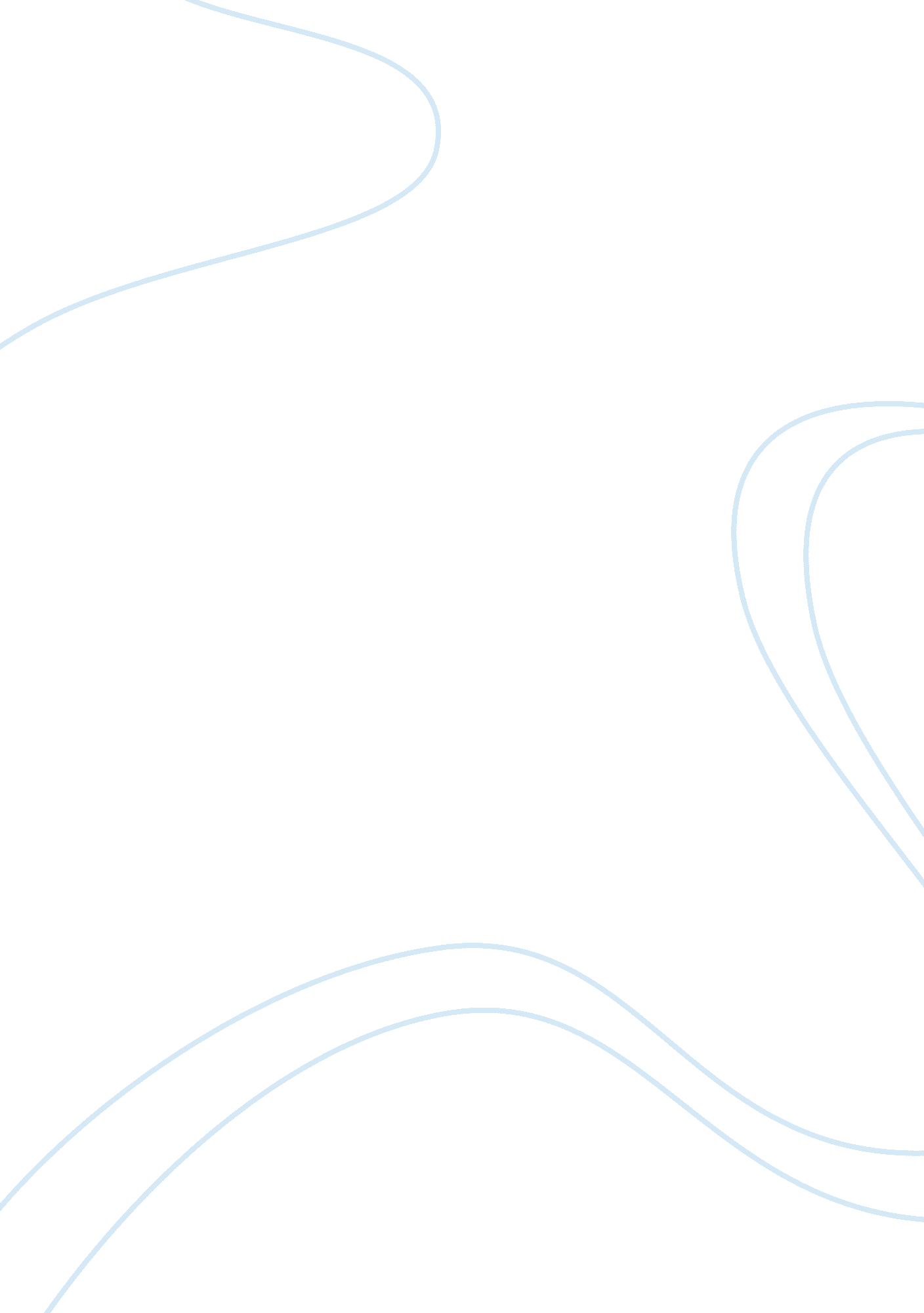 Chemistry and uses of carbohydratesScience, Chemistry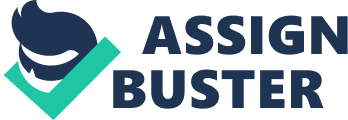 CARBOHYDRATES Chemistry & Uses Carbohydrates are the most abundant of the biomolecules though they form a smaller part of the human body. The term carbohydrate originates from German word Kohlenhydrate; meaning hydrates of water. They were originally thought to comprise of carbon and water in 1: 1 ratio. Today chemistry of carbohydtaes is better known, the generic term is still in use (Lichtenthaler, 1). 
A carbohydrate is a polyhydroxy aldehyde/ketone, with the empirical formula CnH2nOn (Stoker, 593). 
Figure 1: Glucose to Fructose Isomerization 
On the basis of molecular size or the number of polyhydroxy aldehyde or polyhydroxy ketone units, carbohydrates are classified as follows (Stoker, 594): 
1. Monosaccharide e. g. glucose, fructose etc 
2. Disaccharide e. g. sucrose, lactose etc 
3. Polysaccharides e. g. Glycogen, starch etc 
The unique characteristics of the chemistry of carbohydrates are: 
1. Multiple functional groups; in fact one attached to each of the C-atoms as can be seen in the structure presented in the figure. 
2. Chirality or handedness. Two form of the molecule are mirror images of each other. 
3. Sterioisomerism or difference in the orientation of molecules in space 
The chemical reactions exhibited by monosaccharides are: 
Oxidation of the aldehyde or keto group to form acids. 
Reduction of the keto or also groups to form sugar alcohols 
In presence of acids they react with alcohols to from acetals (Stoker, 595). 
Figure 2: Chirality in Glucose Molecule 
In pants the carbohydrate are formed by the photosynthesis and contributes up to 75% of the dry mass. The carbohydrates form structural organs of plants in form of cellulose and are used as a source of energy in from of cellulose. 
Animals acquire carbohydrates as dietary intake; herbivores from plants, carnivores from animals and omnivores from both. The carbohydrates in animals are oxidized to produce energy. A storage form of carbohydrates in animals is glycogen. After degradation they also provide carbon atoms for the synthesis of other biomolecules such as proteins, lipids and vitamins as well as the two nucleic acids DNA and RNA. In combination with lipid they from the glycolipids component of cell membranes and as glycoprotein, form the signal molecules that help in cell-cell/ cell-molecule recognition and signaling. 
Reference 
1. Lichtenthaler, F. W. " Carbohyrates: Occurrence, Structure and Chemistry." Ullmanns Encyclopedia of Industrial Chemistry (2010): 1-30. 
2. Stoker, H. S. General, organic and biological chemistry. Cengage learning, 2012. 